CURRICULUM VITAE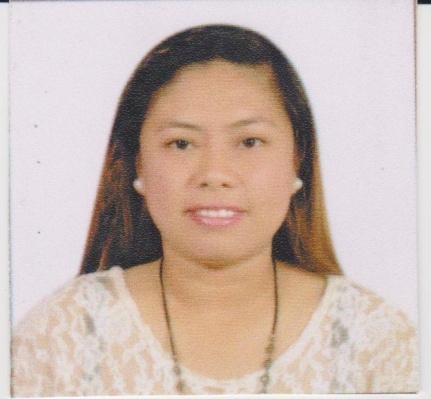 OFLOVELYLOVELY.339670@2freemail.com 	Position Applied: Receptionist/Sales AgentObjective: To obtain a position that will enable me to use my strong organizational skills, educational background and ability to work well with people.Employment HistoryCompany: Triplink South Travel and Tours CentreDesignation: Travel Agency Agent cum SecretaryInclusive Date: April 21, 2015 up to May 30, 2016Responsibilities:• Creating and maintaining filing system, Keeping diaries and arranging appointments to all contacts• Organizing travel for staff and clients, Receiving Calls, Data Encoding, • Banking and Finance management, CashierSchool: Emma Learning CenterDesignation: Grade School TeacherInclusive Date: November 03, 2014 to March 28, 2015Responsibilities:Establish and enforce rules for behavior and procedures for maintaining order among the students for whom they are responsible.Preparing materials and classrooms for class activitiesPlan and conduct activities for a balanced program of instruction, demonstration, and work time that provides students with opportunities to observe, question, and investigate.Instruct students individually and in groups, using various teaching methods such as lectures, discussions, and demonstrationsAssign and grade class work and homework.(Working Student Experience):School: Southern Baptist CollegeDesignation: Working Student Assistant (Guidance Office)Inclusive Date: April 2012 – October 2014Responsibilities:Filing and organizing students’ record, Conducting Aptitude and Facilitating Peer counselling program and First Year Developmental ProgramTallying and encoding school and staff satisfactory research program Designation: Student Assistant (Liberal Arts Department)Inclusive Date: June 2011 – March 2012Responsibilities:Data and Grades encoding, Filing and organizing student’s documentsServe as receptionist, which includes answering phones, taking messages, and greeting and assisting students and other visitors as they enter the department officeOffice cleaningEducationTertiary: 			Southern Baptist CollegeM’lang, North Cotabato, PhilipppinesCourse: Bachelor of Secondary EducationMajor: English  - S.Y 2014-2015Secondary:		Alah Valley Academy			Surallah, South Cotabato, Phillipines			S.Y. 2008-2009SkillsHard-working, trustworthy, flexible, and easy to get along withAble to work under pressure and is highly trainable Skilled in Microsoft Office (Word, Excel, PowerPoint)Personal Information	Age:		24 yrs. oldDate of Birth: 	July 08, 1992
Place of Birth: 	Surallah, South Cotabato, Philippines
Citizenship:	 	Filipino
Gender: 		FemaleCivil Status: 	SingleVisa Status:		Tourist Visa (valid until: March 08, 2017)Undersigned attest to the veracity of foregoing bio-data and willing to supply proof of individual claims upon prior notification.